Name: _________________________________________________________ Membership No. ________________________________Date: ___________________Contact No. ________________________________ Date of Birth: _____________________________-----------------------------------------------------------------------------------------------------------------------------------◻Suspension          I wish to suspend my membership from ____/____/____ to ____/_____/_____Reason for suspension: ◻Personal		◻Medical* (please see below)	  ◻OtherSuspensions are subject to the term & conditions stated on the Membership ApplicationSuspensions cannot be back date and exact dates are required.Membership and corresponding payments will automatically restart at the end of the suspension period requested above.*Medical suspension fees may be waived however a medical certificate must be providedCertificate provided:         ◻Yes (attached)	◻No-----------------------------------------------------------------------------------------------------------------------------------◻Cancellation       Membership Type: 	◻Full centre ◻Aquatic   ◻Gym  ◻Group fitnessI wish to cancel my membership with my final payment due to be debited on the: ____/_____/_____(One further payment will be deducted in line with the minimum notice period)Email Address: ___________________________________________________________________________Reason for Cancellation: ___________________________________________________________________----------------------------------------------------------------------------------------------------------------------------------------------◻Update Personal DetailsChange in Name: ____________________________________________________________Change in Address: __________________________________________________________Change in Contact No. ________________________________________________________--------------------------------------------------------------------------------------------------------------------------◻Variation of Membership    All variations in membership type or change in banking details require a NEW membership form to be completed._____________________________________________________________________________________________________________________________________________________________________________________________________________________________________________________________________I accept the details of this request as accurate. I further acknowledge I have not relied upon any promise, statement or representation other than contained in this request.Members Signature: ____________________________________                 NARROGIN REGIONAL LEISURE CENTRE                          ABN 372 763 568 12      50 Clayton Road, Narrogin 6312     Ph: 9881 2651                     E: narrogin@ymcawa.org.au   www.narrogin.ymcawa.org.au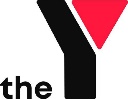 Customer Request Form